 Budget Meeting Minutes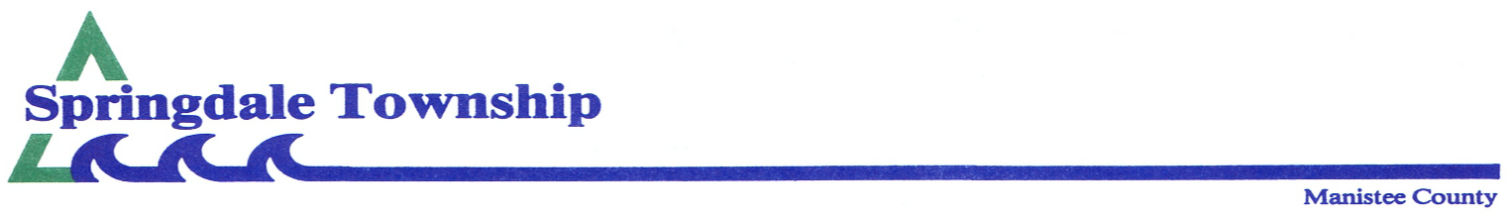 Monday, March 9, 2020   7:00 p.m.Meeting called to order at 7 p.m. by Supv. Brian Moore, followed by the Pledge of Allegiance.In attendance: Brian Moore, Richard Hitchingham, Penny Nelson, Judy Wheelock.  Absent: Keith MooreAgenda additions or corrections.  None.Review and discussion of the 2020-2021 budget draft.  Increases needed in elections (3 this year), replacement of office equipmentRe: board members:  Clarification of what constitutes a special meeting is that any meeting that is called that is other than a regularly scheduled board meeting, is a special meeting and as such all attendees receive special meeting pay.Major expenses anticipated this next budget year:  Reconstruction of side entrance rampOriginal building: replacement of front door, replace, repaint trim boards and any chipping paint as needed. Updating the website.Replace exterior hall lights with motion detection LED lighting.Motion by B. Moore; 2nd J. Wheelock to bring the proposed budget to the regular township board meeting on Monday, March 9, 2020 at 7:30 p.m.  Carried.Public comments.  None.Board comments.  None.Adjournment at 7:30 p.m.